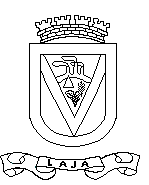 FICHA POSTULACION BECAS MUNICIPALES AÑO 20181.- IDENTIFICACION DEL ALUMNONOMBRE COMPLETO: __________________________________________________RUT: _______________________FECHA DE NACIMIENTO: _______________________DIRECCION:________________________________________________FONO: ___________________________________________CENTRO DE ESTUDIOS: ______________________________________________________CARRERA Y SEDE: __________________________________________________________2.- Grupo familiar: 3. – Gastos4.- Beneficiario de Otra beca: Si ____    No ____OBS:5.- Postula BecaMatricula  _____________			Pasajes__________Firma Postulante  _____________________________NOMBREPARENTESCOFECHA NACIMIENTOESCOLARIDADOCUPACIONINGRESOALIMENTACION$       SERVICIOS BASICOS$        ARRIENDO$        SALUD   $         EDUCACION$       OTROS$       Total   $